МЕЖПРАВИТЕЛЬСТВЕННАЯ ОКЕАНОГРАФИЧЕСКАЯ КОМИССИЯ (ЮНЕСКО)54-сессия Исполнительного совета14 июня 2021 г., в режиме онлайнПринятые решенияРешение EC-54/2Организация работы сессииИсполнительный советI.	Повестка дняутверждает повестку дня, содержащуюся в документе IOC/EC-54/2.1Doc.Prov; II.	Докладчикпо предложению Португалии, поддержанному Российской Федерацией,назначает д-ра А. Рамадаса (Индия) докладчиком нынешней сессии в целях оказания содействия Председателю и Исполнительному секретарю в подготовке краткого доклада сессии.Решение EC-54/3.1Сессионные комитетыВ соответствии со статьей 12(2) Правил процедуры Исполнительный совет, выступающий в качестве руководящего комитета Ассамблеи, рекомендует Ассамблее учредить следующие комитеты: комитет по финансовым вопросам: председатель д-р Карим Хильми (Марокко, заместитель председателя). От имени Секретариата помощь в работе комитету по финансовым вопросам будет оказывать Ксения Ивинек.комитет по резолюциям: председатель проф. Ютака Мичида (Япония). От имени Секретариата помощь в работе комитету по резолюциям будет оказывать г-н Жюлиан Барбьер.комитет по кандидатурам: председатель г-н Амр Морси (Египет). От имени Секретариата помощь в работе комитету по кандидатурам будет оказывать г-н Сальваторе Арико.Сессионные рабочие группырассмотрев пересмотренную предварительную повестку дня 31-й сессии Ассамблеи, не предрешая окончательного решения Ассамблеи и ее Председателя о создании при необходимости сессионных рабочих групп при обсуждении любого пункта повестки дня, рекомендует Ассамблее не учреждать рабочие группы. Решение EC-54/3.2Расписание работы 31-й сессии Ассамблеи и организационные вопросыИсполнительный совет,принимая к сведению замечания, высказанные должностными лицами, необходимость выделения сессионным рабочим группам и комитетам времени для представления докладов на пленарном заседании, а также список запланированных приглашенных докладчиков,принимает предварительное расписание работы 31-й сессии Ассамблеи, содержащееся в документе IOC/A-31/2.1Doc Add.Rev., со следующим изменением:-	поменять местами заседания комитета по финансовым вопросам (III) и комитета по кандидатурам (III) в пятницу 18 июня;учитывая финансовые и временные ограничения, связанные с принятием отчета Ассамблеи на четырех языках в ходе сессии,рекомендует утвердить описательную часть своего доклада на четырех языках путем переписки после сессии и решения на четырех языках в ходе сессии;предлагает Ассамблее поступить аналогичным образом для утверждения своего доклада.  Решение EC-54/4Сроки и место проведения следующих сессий Исполнительного совета и АссамблеиИсполнительный совет,будучи убежден, что следующие сессии руководящих органов МОК могут пройти в Штаб-квартире ЮНЕСКО в 2022 г. и 2023 г., принимая во внимание опыт, полученный в ходе двухлетнего периода 2020-2021 гг.,рекомендует Ассамблее определить период продолжительностью в 3,5 рабочих дня в июне 2022 г. для 55-й сессии Исполнительного совета и период продолжительностью шесть рабочих дней в июне-июле 2023 г. для 32-й сессии Ассамблеи, которой будет предшествовать однодневная 56-я сессия Исполнительного совета, стремясь при этом избежать любых возможных совпадений со сроками других важных заседаний или культурных мероприятий.Решение EC-54/5ДокладИсполнительный совет,приняв решения на своем пленарном заседании 14 июня 2021 г. в качестве рекомендаций Исполнительного совета для Ассамблеи на ее 31-й сессии, соглашается утвердить подготовленный Секретариатом краткий доклад о работе своей 54-й сессии по переписке после сессии в течение того же периода, который запланирован Ассамблеей для утверждения ее краткого доклада.   Рассылается по списку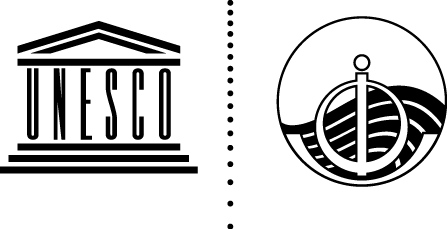 EC-54/DecisionsПариж, 18 июня 2021 г.Оригинал: английский